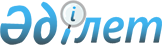 Об утверждении Правил сертификации лиц, претендующих на присвоение квалификации государственного аудитораНормативное постановление Счетного комитета по контролю за исполнением республиканского бюджета от 15 декабря 2015 года № 22-НҚ. Зарегистрировано в Министерстве юстиции Республики Казахстан 31 декабря 2015 года № 12720.
      В соответствии с пунктом 5 статьи 39 Закона Республики Казахстан "О государственном аудите и финансовом контроле" и подпунктом 1) статьи 10 Закона Республики Казахстан "О государственных услугах" Высшая аудиторская палата Республики Казахстан (далее – Высшая аудиторская палата) ПОСТАНОВЛЯЕТ:
      Сноска. Преамбула - в редакции нормативного постановления Высшей аудиторской палаты РК от 13.02.2023 № 4-НҚ (вводится в действие по истечении десяти календарных дней после дня его первого официального опубликования).


      1. Утвердить прилагаемые Правила сертификации лиц, претендующих на присвоение квалификации государственного аудитора.
      2. Юридическому отделу в установленном законодательством порядке обеспечить:
      1) государственную регистрацию настоящего нормативного постановления в Министерстве юстиции Республики Казахстан;
      2) в течение десяти календарных дней после государственной регистрации настоящего нормативного постановления в Министерстве юстиции Республики Казахстан направление на официальное опубликование в периодических печатных изданиях и информационно-правовой системе "Әділет";
      3) в течение десяти календарных дней после государственной регистрации настоящего нормативного постановления в Министерстве юстиции Республики Казахстан направление в Республиканское государственное предприятие на праве хозяйственного ведения "Республиканский центр правовой информации Министерства юстиции Республики Казахстан" для размещения в Эталонном контрольном банке нормативных правовых актов Республики Казахстан;
      4) размещение настоящего нормативного постановления на интернет-ресурсе Счетного комитета.
      3. Контроль за исполнением нормативного постановления возложить на руководителя аппарата Счетного комитета.
      4. Настоящее нормативное постановление вводится в действие по истечении десяти календарных дней после дня его первого официального опубликования.
      "СОГЛАСОВАНО"
      Министр финансов   
      Республики Казахстан   
      ___________ Б. Султанов   
      15 декабря 2015 года Правила сертификации лиц, претендующих на присвоение квалификации государственного аудитора
      Сноска. Правила - в редакции нормативного постановления Счетного комитета по контролю за исполнением республиканского бюджета от 04.06.2021 № 4-НҚ (вводится в действие по истечении десяти календарных дней после дня его первого официального опубликования). Глава 1. Общие положения
      1. Настоящие Правила сертификации лиц, претендующих на присвоение квалификации государственного аудитора (далее – Правила) разработаны в соответствии с пунктом 5 статьи 39 Закона Республики Казахстан "О государственном аудите и финансовом контроле" (далее – Закон) и подпунктом 1) статьи 10 Закона Республики Казахстан "О государственных услугах" (далее – Закон "О государственных услугах") и определяют порядок сертификации лиц, претендующих на присвоение квалификации государственного аудитора.
      Сноска. Пункт 1 - в редакции нормативного постановления Высшей аудиторской палаты РК от 13.02.2023 № 4-НҚ (вводится в действие по истечении десяти календарных дней после дня его первого официального опубликования).


      2. В настоящих Правилах используются следующие понятия:
      1) апелляция – письменное обращение кандидата по итогам квалификационного экзамена о пересмотре решения, принятого организацией по подтверждению знаний;
      2) апелляционная комиссия – комиссия, создаваемая организацией по подтверждению знаний для рассмотрения апелляций кандидатов;
      3) квалификационный экзамен – процедура выполнения кандидатом экзаменационного модуля по дисциплинам сертификации;
      4) организация по подтверждению знаний – организация, которая проводит процедуру подтверждения знаний для кандидатов, претендующих на присвоение квалификации государственного аудитора;
      5) экзаменационный модуль – объем заданий, состоящий из тестовых вопросов и комплексных ситуационных задач;
      6) экзаменационная комиссия – комиссия, создаваемая организацией по подтверждению знаний для осуществления проверки и оценки результатов квалификационного экзамена;
      7) кандидат – гражданин Республики Казахстан, претендующий на присвоение квалификации государственного аудитора соответствующего уровня;
      8) подтверждение знаний кандидата – оценка уровня знаний кандидата посредством сдачи квалификационного экзамена;
      9) наблюдатели – лица, осуществляющие наблюдение за процессом проведения квалификационного экзамена;
      10) Национальная комиссия по сертификации лиц, претендующих на присвоение квалификации государственного аудитора (далее – Национальная комиссия) – консультативно-совещательный орган, который определяет профессиональные, деловые качества лиц, претендующих на присвоение квалификации государственного аудитора соответствующего уровня;
      11) сертификация лиц, претендующих на присвоение квалификации государственного аудитора (далее – сертификация) – процедура присвоения кандидату квалификации государственного аудитора соответствующего уровня, посредством подтверждения знаний и собеседования в Национальной комиссии;
      12) сертификат государственного аудитора – документ установленного образца, выдаваемый Национальной комиссией, имеющий специальную степень защиты, подтверждающий присвоение кандидату квалификации государственного аудитора соответствующего уровня согласно приложению 8 настоящих Правил;
      13) Рабочий орган Национальной комиссии (далее – Рабочий орган) – Высшая аудиторская палата Республики Казахстан (далее – Высшая аудиторская палата), деятельность которого определяется Положением о Национальной комиссии по сертификации лиц, претендующих на присвоение квалификации государственного аудитора, утвержденным нормативным постановлением Счетного комитета по контролю за исполнением республиканского бюджета от 21 декабря 2015 года № 23-НҚ (зарегистрирован в Реестре государственной регистрации нормативных правовых актов под № 12680) (далее – Положение о Национальной комиссии).
      Сноска. Пункт 2 – в редакции нормативного постановления Высшей аудиторской палаты РК от 19.04.2024 № 8-НҚ (вводится в действие со дня его первого официального опубликования).

 Глава 2. Порядок сертификации лиц, претендующих на присвоение квалификации государственного аудитора соответствующего уровня
      3. Сертификация осуществляется по следующим уровням:
      1) государственного аудитора;
      2) государственного аудитора высшей категории.
      Выданные сертификаты внутреннего государственного аудитора в соответствующей области действуют до выдачи сертификата государственного аудитора в соответствии с пунктами 40 и 43 настоящих Правил.
      Сноска. Пункт 3 – в редакции нормативного постановления Высшей аудиторской палаты РК от 19.04.2024 № 8-НҚ (вводится в действие со дня его первого официального опубликования).


      4. Сертификация включает в себя следующие этапы:
      1) подтверждение знаний кандидата;
      2) собеседование кандидата в Национальной комиссии.
      4-1. Государственная услуга "Выдача сертификата государственного аудитора" (далее – государственная услуга) оказывается Высшей аудиторской палатой.
      Перечень основных требований к оказанию государственной услуги "Выдача сертификата государственного аудитора" (далее – Перечень) приведен в приложении 6-1 к настоящим Правилам.
      Сноска. Глава 2 дополнена пунктом 4-1 в соответствии с нормативным постановлением Высшей аудиторской палаты РК от 13.02.2023 № 4-НҚ (вводится в действие по истечении десяти календарных дней после дня его первого официального опубликования); в редакции нормативного постановления Высшей аудиторской палаты РК от 19.04.2024 № 8-НҚ (вводится в действие со дня его первого официального опубликования).

 Параграф 1. Подтверждение знаний кандидата
      5. Подтверждение знаний проводится организацией (далее – организация по подтверждению знаний), определенной в соответствии с Законом Республики Казахстан "О государственных закупках".
      В случае не определения организации по подтверждению знаний в соответствии с Законом Республики Казахстан "О государственных закупках", подтверждение знаний организуется согласно подпункту 8) пункта 4 статьи 12 и подпункта 6) статьи 14 Закона:
      для кандидатов, которые будут осуществлять внешний государственный аудит – Высшей аудиторской палатой;
      для кандидатов, которые будут осуществлять внутренний государственный аудит – уполномоченным органом по внутреннему государственному аудиту (далее – уполномоченный орган).
      Подтверждение знаний проводится путем сдачи квалификационных экзаменов с использованием компьютерной техники.
      Список организаций по подтверждению знаний размещается на интернет-ресурсе Высшей аудиторской палаты и уполномоченного органа.
      Сноска. Пункт 5 - в редакции нормативного постановления Высшей аудиторской палаты РК от 19.04.2024 № 8-НҚ (вводится в действие со дня его первого официального опубликования).

      5-1. исключен нормативным постановлением Высшей аудиторской палаты РК от 19.04.2024 № 8-НҚ (вводится в действие со дня его первого официального опубликования).


      6. Квалификационный экзамен состоит из тестовых вопросов и комплексной ситуационной задачи.
      Квалификационный экзамен по желанию кандидата проводится на казахском или русском языках.
      7. График проведения квалификационных экзаменов по дисциплинам на календарный год определяется организацией по подтверждению знаний по согласованию:
      с Высшей аудиторской палатой – для кандидатов, которые будут осуществлять внешний государственный аудит;
      с уполномоченным органом – для кандидатов, которые будут осуществлять внутренний государственный аудит.
      Сноска. Пункт 7 - в редакции нормативного постановления Высшей аудиторской палаты РК от 13.02.2023 № 4-НҚ (вводится в действие по истечении десяти календарных дней после дня его первого официального опубликования).


      8. Для участия в подтверждении знаний кандидат представляет в организацию по подтверждению знаний следующие документы:
      1) заявление с указанием квалификационного экзамена, на сдачу которого претендует кандидат, по форме согласно приложению 1 к настоящим Правилам;
      2) копию документа, удостоверяющего личность.
      9. Заявление и копия документа, удостоверяющего личность, скрепляются в скоросшивателе, на лицевой стороне которого указывается: личное дело №, фамилия, имя и отчество (при его наличии) кандидата, дата оформления.
      Личные дела кандидатов хранятся в организации по подтверждению знаний в течение пяти лет.
      10. Заявление регистрируется в журнале входящей корреспонденции.
      Дата и номер регистрации, соответствующий порядковому номеру входящей корреспонденции, проставляется на заявлении кандидата.
      11. исключен нормативным постановлением Высшей аудиторской палаты РК от 19.04.2024 № 8-НҚ (вводится в действие со дня его первого официального опубликования).


      12. Кандидат на присвоение квалификации государственного аудитора сдает квалификационный экзамен по дисциплинам:
      1) ведение бухгалтерского учета и составление финансовой отчетности в государственных учреждениях в соответствии с международными стандартами финансовой отчетности для общественного сектора;
      2) ведение бухгалтерского учета и составление финансовой отчетности в квазигосударственном секторе в соответствии с международными стандартами финансовой отчетности;
      3) аудит соответствия;
      4) аудит эффективности;
      5) аудит финансовой отчетности.
      13. Перечень типовых тестовых вопросов и содержание типовых комплексных ситуационных задач разрабатываются организацией по подтверждению знаний и размещаются на интернет-ресурсе.
      14. Кандидаты, имеющие национальные и (или) международные профессиональные квалификации в области бухгалтерского учета и аудита, освобождаются решением организации по подтверждению знаний от сдачи отдельных экзаменов по дисциплинам сертификации в следующем порядке:
      1) кандидаты освобождаются от сдачи экзаменов по дисциплинам "Ведение бухгалтерского учета и составление финансовой отчетности в квазигосударственном секторе в соответствии с международными стандартами финансовой отчетности" и "Аудит финансовой отчетности", при наличии одной из следующих квалификаций:
      "аудитор";
      АССА (Association of Chartered Certified Accountants) (Ассоциация сертифицированных присяжных бухгалтеров);
      АСА (Associated Chartered Accountant) (Ассоциированный дипломированный бухгалтер);
      2) кандидаты освобождаются от сдачи экзамена по дисциплине "Ведение бухгалтерского учета и составление финансовой отчетности в квазигосударственном секторе в соответствии с международными стандартами финансовой отчетности", при наличии одной из следующих квалификаций:
      "профессиональный бухгалтер";
      DipIFR (Diploma in International Financial Reporting) (Диплом по международной финансовой отчетности);
      3) кандидаты освобождаются от сдачи экзаменов по дисциплинам "Ведение бухгалтерского учета и составление финансовой отчетности в государственных учреждениях в соответствии с международными стандартами финансовой отчетности для общественного сектора" и "Аудит финансовой отчетности", при наличии одной из следующих квалификаций:
      CIPFA (The Chartered Institute of Public Finance and Accountancy) (Диплом по международным стандартам финансовой отчетности для государственного сектора);
      CIPFA public auditor (Chartered Institute of Public Finance and Accountancy Public Auditor) (Дипломированный институт государственных финансов и бухгалтерского учета государственный аудитор) c CIPFA DipIPSAS (Diploma in international public sector accounting standards) (Диплом по международным стандартам бухгалтерского учета в государственном секторе);
      4) кандидаты освобождаются от сдачи экзамена по дисциплине "Ведение бухгалтерского учета и составление финансовой отчетности в государственных учреждениях в соответствии с международными стандартами финансовой отчетности для общественного сектора", при наличии квалификации IPSAS АССА (Certificate in International Public Sector Accounting Standards) (Сертификат по международным стандартам бухгалтерского учета в государственном секторе).
      Сноска. Пункт 14 – в редакции нормативного постановления Высшей аудиторской палаты РК от 19.04.2024 № 8-НҚ (вводится в действие со дня его первого официального опубликования).


      15. Организация по подтверждению знаний организует квалификационный экзамен посредством проведения квалификационного экзамена по экзаменационным модулям, согласованным с:
      Высшей аудиторской палатой – для кандидатов, которые будут осуществлять внешний государственный аудит;
      уполномоченным органом – для кандидатов, которые будут осуществлять внутренний государственный аудит.
      Экзаменационные модули разрабатываются на государственном и русском языках, с учетом действующего законодательства, международных стандартов государственного аудита и подлежат ежегодному обновлению по состоянию на 31 декабря календарного года.
      Экзаменационные модули содержат тестовые вопросы и комплексные ситуационные задачи. 
      Экзаменационные модули рассматриваются в месячный срок со дня их поступления:
      Высшей аудиторской палатой - для кандидатов, которые будут осуществлять внешний государственный аудит;
      уполномоченным органом - для кандидатов, которые будут осуществлять внутренний государственный аудит.
      Сноска. Пункт 15 – в редакции нормативного постановления Высшей аудиторской палаты РК от 19.04.2024 № 8-НҚ (вводится в действие со дня его первого официального опубликования).


      16. Экзаменационные модули относятся к служебной информации ограниченного распространения.
      17. Помещение для проведения квалификационного экзамена оснащается средствами аудио, видеозаписи, обеспечивающими фиксирование хода экзаменационного процесса. Срок хранения данных аудио, видеозаписей составляет не менее 6 (шести) месяцев со дня проведения квалификационного экзамена.
      Сноска. Пункт 17 - в редакции нормативного постановления Высшей аудиторской палаты РК от 24.11.2023 № 21-НҚ (вводится в действие по истечении десяти календарных дней после дня его первого официального опубликования).


      18. При прохождении квалификационного экзамена кандидату не допускается разговаривать с другими лицами, обмениваться материалами, использовать принимающие - передающие электронные устройства (в том числе карманные персональные компьютеры и иное электронное оборудование), выносить из помещения информацию на бумажных и электронных носителях, покидать помещение без сопровождения представителя организации по подтверждению знаний.
      При нарушении кандидатом требований настоящего пункта экзаменационный процесс кандидата приостанавливается с последующим удалением его из помещения, а имеющиеся промежуточные результаты квалификационного экзамена аннулируются. Наблюдателями составляется акт о нарушении процедуры квалификационного экзамена по форме согласно приложению 2 к настоящим Правилам.
      Сноска. Пункт 18 с изменением, внесенным нормативным постановлением Высшей аудиторской палаты РК от 24.11.2023 № 21-НҚ (вводится в действие по истечении десяти календарных дней после дня его первого официального опубликования).


      19. Кандидат, в отношении которого составлен акт о нарушении процедуры квалификационного экзамена, повторно проходит его по истечении шести месяцев со дня выявления нарушения в соответствии с утвержденным Графиком квалификационных экзаменов организации по подтверждению знаний на соответствующий календарный год.
      20. При проведении квалификационного экзамена организацией по подтверждению знаний присутствует представитель соответствующего государственного органа:
      Высшей аудиторской палаты – для кандидатов, которые будут осуществлять внешний государственный аудит;
      уполномоченного органа – для кандидатов, которые будут осуществлять внутренний государственный аудит.
      Представитель Высшей аудиторской палаты присутствует на любом этапе квалификационного экзамена, проводимого для кандидатов, которые будут осуществлять внутренний государственный аудит, с предварительным уведомлением организации по подтверждению знаний.
      Сноска. Пункт 20 - в редакции нормативного постановления Высшей аудиторской палаты РК от 13.02.2023 № 4-НҚ (вводится в действие по истечении десяти календарных дней после дня его первого официального опубликования).

      21. Исключен нормативным постановлением Высшей аудиторской палаты РК от 24.11.2023 № 21-НҚ (вводится в действие по истечении десяти календарных дней после дня его первого официального опубликования).


      22. Продолжительность квалификационного экзамена по каждой дисциплине сертификации составляет не более трех часов (180 минут), из них:
      на прохождение тестирования – не более 60 минут, на решение комплексной ситуационной задачи – не более 120 минут.
      23. Исключен нормативным постановлением Высшей аудиторской палаты РК от 24.11.2023 № 21-НҚ (вводится в действие по истечении десяти календарных дней после дня его первого официального опубликования).


      24. Квалификационный экзамен кандидата по каждой дисциплине считается пройденным, если количество правильных ответов составляет не менее семидесяти (70) процентов из ста (100) возможных по тестовым заданиям и не менее пятидесяти (50) процентов из ста (100) возможных по ситуационным задачам при раздельном подсчете.
      Сноска. Пункт 24 – в редакции нормативного постановления Высшей аудиторской палаты РК от 16.01.2024 № 3-НҚ (вводится в действие по истечении десяти календарных дней после дня его первого официального опубликования).


      25. Результаты тестирования и решение комплексных ситуационных задач оформляются ведомостью и подписываются в течение 2 (двух) рабочих дней представителями организации по подтверждению знаний, ответственными за организацию проведения квалификационного экзамена и кандидатом.
      Сноска. Пункт 25 - в редакции нормативного постановления Высшей аудиторской палаты РК от 19.04.2024 № 8-НҚ (вводится в действие со дня его первого официального опубликования).


      26. Экзаменационная комиссия формируется организацией по подтверждению знаний из нечетного числа лиц (не менее пяти) по согласованию с:
      Высшей аудиторской палатой – для кандидатов, которые будут осуществлять внешний государственный аудит;
      уполномоченным органом – для кандидатов, которые будут осуществлять внутренний государственный аудит.
      В состав экзаменационной комиссии входят: три представителя от организации по подтверждению знаний, один представитель от Высшей аудиторской палаты для кандидатов, которые будут осуществлять внешний государственный аудит, один представитель от уполномоченного органа для кандидатов, которые будут осуществлять внутренний государственный аудит, один представитель от неправительственной организации.
      Сноска. Пункт 26 - в редакции нормативного постановления Высшей аудиторской палаты РК от 13.02.2023 № 4-НҚ (вводится в действие по истечении десяти календарных дней после дня его первого официального опубликования).


      27. Кандидату, получившему положительный результат по итогам сдачи квалификационного экзамена, организацией по подтверждению знаний выдается документ о подтверждении знаний на квалификацию государственного аудитора по форме согласно приложению 4 к настоящим Правилам, в течение 10 (десяти) рабочих дней со дня подписания ведомости.
      Копия документа о подтверждении знаний подшивается в личное дело кандидата.
      Список лиц, подтвердивших знания по итогам сдачи квалификационного экзамена, размещается на интернет-ресурсе организации по подтверждению знаний в течение 10 (десяти) рабочих дней со дня подписания ведомости.
      Сноска. Пункт 27 – в редакции нормативного постановления Высшей аудиторской палаты РК от 19.04.2024 № 8-НҚ (вводится в действие со дня его первого официального опубликования).


      28. Документ о подтверждении знаний, полученный кандидатом на квалификацию государственного аудитора является основанием для дальнейшего прохождения им собеседования в Национальной комиссии в течение двух лет с даты выдачи документа о подтверждении знаний до даты подачи заявления о допуске к собеседованию.
      Сноска. Пункт 28 - в редакции нормативного постановления Счетного комитета по контролю за исполнением республиканского бюджета от 24.03.2022 № 3-НҚ (вводится в действие по истечении десяти календарных дней после дня его первого официального опубликования).


      29. Кандидат, не сдавший квалификационный экзамен, повторно проходит его в срок не ранее 15 (пятнадцати) календарных дней со дня не сдачи квалификационного экзамена, но не позднее 1 (одного) года со дня 1 (первой) не сдачи квалификационного экзамена по определенной дисциплине сертификации.
      В случае не сдачи кандидатом квалификационного экзамена в сроки, установленные настоящими Правилами, положительные результаты по ранее сданным квалификационным экзаменам обнуляются, после чего кандидат повторно сдает все дисциплины сертификации за счет собственных средств.
      Кандидат, который в течение этого периода не сдал квалификационный экзамен в связи с болезнью, входящих в Перечень заболеваний, для которых установлен срок временной нетрудоспособности более двух месяцев, утвержденных приказом Министра здравоохранения и социального развития Республики Казахстан от 28 декабря 2015 года № 1033 (зарегистрирован в Реестре государственной регистрации нормативных правовых актов под № 12733), нахождения в командировке более 6 (шести) месяцев, обучения в рамках государственного заказа или стажировки, призыва на срочную воинскую службу, повторно сдает квалификационный экзамен по ранее не сданной дисциплине сертификации.
      Кандидат, находившийся в командировке более 6 (шести) месяцев, на обучении в рамках государственного заказа или стажировке, а также на срочной воинской службе по призыву, повторно сдает квалификационный экзамен по ранее не сданной дисциплине сертификации в течение 1 (одного) года со дня ее завершения.
      Дата повторной сдачи квалификационного экзамена устанавливается в соответствии с утвержденным Графиком квалификационных экзаменов организации по подтверждению знаний на соответствующий календарный год.
      Сноска. Пункт 29 - в редакции нормативного постановления Высшей аудиторской палаты РК от 19.04.2024 № 8-НҚ (вводится в действие со дня его первого официального опубликования).

 Параграф 2. Апелляционная комиссия
      30. Апелляционная комиссия создается организацией по подтверждению знаний для рассмотрения заявлений кандидатов, несогласных с итогами квалификационного экзамена.
      31. Апелляционная комиссия формируется и утверждается организацией по подтверждению знаний в составе не менее трех членов, являющихся экспертами в соответствующих сферах специализации (дисциплины) сертификации и не входящих в состав экзаменационной комиссии по согласованию с:
      Высшей аудиторской палатой - для кандидатов, которые будут осуществлять внешний государственный аудит;
      уполномоченным органом - для кандидатов, которые будут осуществлять внутренний государственный аудит.
      Сноска. Пункт 31 - в редакции нормативного постановления Высшей аудиторской палаты РК от 13.02.2023 № 4-НҚ (вводится в действие по истечении десяти календарных дней после дня его первого официального опубликования).


      32. В случае несогласия с итогами квалификационного экзамена кандидат обращается в апелляционную комиссию в письменной форме или электронном виде с указанием своего обоснованного несогласия (в некорректности конкретных вопросов, результатов тестирования со ссылкой на технические неполадки, результатов тестирования со ссылкой на наличие обстоятельств, препятствующих нормальному ходу тестирования), не позднее трех рабочих дней, следующих за днем сообщения об итогах квалификационного экзамена.
      33. Заявление на апелляцию регистрируется в журнале входящей корреспонденции организацией по подтверждению знаний. Дата и номер регистрации, соответствующий порядковому номеру входящей корреспонденции, проставляется на заявлении кандидата.
      34. По результатам рассмотрения заявления на апелляцию, апелляционная комиссия в течение 3 (трех) рабочих дней со дня поступления заявления принимает одно из двух решений:
      1) удовлетворить заявление на апелляцию кандидата и принять решение о допуске его на пересдачу квалификационного экзамена либо добавлении балла (-ов) к результату (баллу) квалификационного экзамена;
      2) оставить заявление на апелляцию без удовлетворения, а результат (балл) квалификационного экзамена без изменения.
      Сноска. Пункт 34 – в редакции нормативного постановления Высшей аудиторской палаты РК от 19.04.2024 № 8-НҚ (вводится в действие со дня его первого официального опубликования).


      35. Кандидат подавший заявление на апелляцию, ознакамливается с итогами квалификационного экзамена, а также присутствует при рассмотрении своего заявления на апелляцию.
      Решение апелляционной комиссии выдается кандидату подавший на апелляцию и размещается на интернет-ресурсе организации по подтверждению знаний в течение трех рабочих дней со дня принятия решения.
      36. Повторное заявление на апелляцию не рассматривается.
      37. Решение апелляционной комиссии может подлежать обжалованию в соответствии с нормами Административного процедурно-процессуального кодекса Республики Казахстан (далее – Кодекс).
      Сноска. Пункт 37 – в редакции нормативного постановления Высшей аудиторской палаты РК от 19.04.2024 № 8-НҚ (вводится в действие со дня его первого официального опубликования).


      38. К сертификации на присвоение квалификации государственного аудитора допускается кандидат, имеющий высшее и (или) послевузовское образование: экономика и бизнес (экономика или мировая экономика или финансы или учет и аудит или менеджмент или государственное и местное управление или государственный аудит) или право (юриспруденция или международное право) и (или) информационные технологии.
      Сноска. Пункт 38 – в редакции нормативного постановления Высшей аудиторской палаты РК от 19.04.2024 № 8-НҚ (вводится в действие со дня его первого официального опубликования).

      39. исключен нормативным постановлением Высшей аудиторской палаты РК от 19.04.2024 № 8-НҚ (вводится в действие со дня его первого официального опубликования).


      40. Квалификация государственного аудитора присваивается кандидату, имеющему опыт работы не менее трех лет в системе органов государственного аудита и финансового контроля по направлениям, связанным с проведением аудита (аналитическое, методологическое, контроль качества, юридическое сопровождение) и (или) в экономической, финансовой, правовой сферах соответствующих функциональным обязанностям и (или) в международных организациях в области аудита и (или) не менее двух лет внутренним государственным аудитором или ассистентом государственного аудитора.
      41. Для собеседования в Национальной комиссии на присвоение квалификации государственного аудитора высшей категории допускается кандидат, работающий государственным аудитором последние 5 (пять) лет в органах государственного аудита и финансового контроля и имеющий:
      1) сертификат государственного аудитора;
      2) документ, подтверждающий наличие одной из следующих профессиональных квалификаций: 
      ACA (Associated Chartered Accountant) (Ассоциированный дипломированный бухгалтер);
      АССА (Association of Chartered Certified Accountants) (Ассоциация сертифицированных присяжных бухгалтеров);
      CIPFA (Chartered Institute of Public Finance and Accountancy) (Диплом по международным стандартам финансовой отчетности для государственного сектора);
      CIPFA public auditor (Chartered Institute of Public Finance and Accountancy Public Auditor) (Дипломированный институт государственных Финансов и бухгалтерского учета государственный аудитор) c CIPFA DipIPSAS (Diploma in international public sector accounting standards) (Диплом по международным стандартам бухгалтерского учета в государственном секторе);
      CIA (Certified Internal Auditor) (Дипломированный внутренний аудитор);
      IPSAS АССА (Certificate in International Public Sector Accounting Standards) (Сертификат по международным стандартам бухгалтерского учета в государственном секторе) с АССА F8 (Audit and Assurance) либо АССА F8 (Аудит и подтверждение достоверности) (на русском языке) либо с Cert IA ACCA (Certificate in International Auditing) (Сертификат по международному аудиту), присваиваемой одной из следующих международных профессиональных организаций: 
      ICAEW (Institute of Chartered Accountants in England and Wales) (Институт присяжных бухгалтеров Англии и Уэльса);
      АССА (Association of Chartered Certified Accountants) (Ассоциация сертифицированных присяжных бухгалтеров);
      CIPFA (Chartered Institute of Public Finance and Accountancy) (Диплом по международным стандартам финансовой отчетности для государственного сектора);
      IIA (Institute of Internal Auditors) (Институт внутренних аудиторов);
      3) документ, подтверждающий наличие профессиональных квалификаций IPSAS АССА (Certificate in International Public Sector Accounting Standards) (Сертификат по международным стандартам бухгалтерского учета в государственном секторе) с сертификатом, разработанным Министерством финансов Республики Казахстан (далее – Министерство) совместно со Всемирным банком (Public Audit and Assurance) (Государственный аудит и подтверждение достоверности), которые распространяются для органов внутреннего государственного аудита и финансового контроля;
      4) положительный результат оценки эффективности деятельности государственных аудиторов в системе органов государственного аудита и финансового контроля в течение последних 2 (двух) лет;
      5) отсутствие неснятых дисциплинарных взысканий.
      Председатели, члены, руководители аппаратов Высшей аудиторской палаты и ревизионных комиссий, Председатель и заместители Комитета внутреннего государственного аудита Министерства, руководители и заместители территориальных департаментов внутреннего государственного аудита Комитета внутреннего государственного аудита Министерства, руководители и заместители (при наличии) служб внутреннего аудита центральных государственных и местных исполнительных органов, имеющие опыт работы не менее 5 (пяти) лет в системе органов государственного аудита и финансового контроля, допускаются для собеседования в Национальную комиссию на присвоение квалификации государственного аудитора высшей категории, в соответствии с требованиями подпунктов 1), 2), 3) и 5) настоящего пункта Правил.
      Сноска. Пункт 41 - в редакции нормативного постановления Высшей аудиторской палаты РК от 19.04.2024 № 8-НҚ (вводится в действие со дня его первого официального опубликования).

      42. Исключен нормативным постановлением Высшей аудиторской палаты РК от 13.02.2023 № 4-НҚ (вводится в действие по истечении десяти календарных дней после дня его первого официального опубликования).

 Параграф 3. Порядок оказания государственной услуги
      Сноска. Заголовок параграфа 3 - в редакции нормативного постановления Высшей аудиторской палаты РК от 13.02.2023 № 4-НҚ (вводится в действие по истечении десяти календарных дней после дня его первого официального опубликования).
      43. Для получения государственной услуги кандидат на присвоение квалификации государственного аудитора соответствующего уровня (далее – услугополучатель) представляет Рабочему органу (далее – услугодатель) в бумажном виде следующие документы:
      1) заявление с указанием квалификации государственного аудитора соответствующего уровня, на которую претендует услугополучатель, по форме согласно приложению 5 к настоящим Правилам;
      2) копию документа, удостоверяющего личность;
      3) копию документа, подтверждающего наличие высшего образования с приложениями.
      К копиям документов об образовании, полученных в зарубежных организациях образования, прилагаются копии удостоверений о признании или нострификации данных документов об образовании, выданных уполномоченным органом в сфере образования, за исключением документов об образовании, выданных зарубежными организациями высшего и (или) послевузовского образования, научными центрами и лабораториями обладателям международной стипендии "Болашак", а также подпадающих под действие международного договора (соглашения) о взаимном признании и эквивалентности.
      К документам об образовании, прилагается информация о статусе стипендиата международной стипендии "Болашак", выданной акционерным обществом "Центр международных программ".
      К копиям документов об образовании, подпадающих под действие международного договора (соглашения) о взаимном признании и эквивалентности, прилагаются копии справок о признании данных документов об образовании, выданных уполномоченным органом в сфере образования.
      В случае если документ (диплом/сертификат) и приложения к нему на иностранном языке, представляется нотариально заверенный в установленном порядке перевод на казахский и (или) русский язык;
      4) копию трудовой книжки, выписки из единого накопительного пенсионного фонда о перечисленных обязательных пенсионных взносах за весь период отчислений.
      Для государственных служащих послужной список, оформленный в соответствии с приказом Председателя Агентства Республики Казахстан по делам государственной службы от 10 сентября 2021 года № 158 "О некоторых вопросах прохождения государственной службы" (зарегистрирован в Реестре государственной регистрации нормативных правовых актов под № 24350).
      При необходимости, кандидат предоставляет документы, подтверждающие наличие у кандидата стажа работы в сферах, соответствующих функциональным обязанностям;
      5) копию документа о присвоении национальной или международной профессиональной квалификации в области бухгалтерского учета, аудита и финансов (при наличии);
      6) копию документов по подтверждению знаний для лиц, претендующих на присвоение квалификации государственного аудитора, выданного организацией по подтверждению знаний, по форме согласно приложению 4 к настоящим Правилам;
      7) копию документа, подтверждающего изменение личных данных (фамилия, имя, отчество (при наличии);
      8) 1 (одна) фотография размером 3х4 (в личное дело);
      9) заявление о согласии на сбор и обработку персональных данных, по форме согласно приложению 5-1 к настоящим Правилам;
      10) копию сертификата государственного аудитора для лиц, претендующих на присвоение квалификации государственного аудитора высшей категории;
      11) копию документа о присвоении одной из международной профессиональной квалификации, указанной в подпунктах 3) и 4) пункта 41 настоящих Правил.
      Документы, предусмотренные подпунктами 2), 3), 4), 5), 6), 7), 10) и 11) настоящего пункта, представляются заверенными подписью и печатью (штампом) службы управления персоналом (кадровой службы) либо в нотариально заверенной форме.
      Все документы скрепляются в скоросшивателе, на лицевой стороне которого указывается: личное дело №, фамилия, имя и отчество (при его наличии) услугополучателя, дата оформления, по форме согласно приложению 6 к настоящим Правилам.
       Сведения о судимости, которая не погашена или не снята в установленном законом порядке на момент подачи заявления, а также совершение коррупционного правонарушения услугополучателя, услугодатель получает из соответствующих государственных информационных систем.
      Сноска. Пункт 43 – в редакции нормативного постановления Высшей аудиторской палаты РК от 19.04.2024 № 8-НҚ (вводится в действие со дня его первого официального опубликования).


      44. Документы услугополучателя принимаются работником канцелярии услугодателя и регистрируются в информационной системе электронного документооборота (далее – информационная система) в день поступления документов.
      В течение 2 (двух) рабочих дней документы отписываются ответственному сотруднику структурного подразделения.
      Сноска. Пункт 44 - в редакции нормативного постановления Высшей аудиторской палаты РК от 13.02.2023 № 4-НҚ (вводится в действие по истечении десяти календарных дней после дня его первого официального опубликования).


      45. Рассмотрение, прохождение, исполнение, учет и хранение документов кандидата осуществляется Рабочим органом в соответствии с порядком документирования, управления документацией и использования систем электронного документооборота, утвержденный соответствующим правовым актом и (или) Регламентом Рабочего органа.
      46. Услугодатель организует проверку представленных документов и соответствия услугополучателя требованиям, установленным пунктами 38, 40, 41, 43 и 60 настоящих Правил.
      При наличии оснований для отказа в оказании государственной услуги, предусмотренных в подпунктах 1), 2), 3), 4), 5), 6), 8) и 9) пункта 10 Перечня, услугодатель уведомляет услугополучателя о предварительном решении об отказе в оказании государственной услуги, а также времени, дате и месте (способе) проведения заслушивания для возможности выразить услугополучателю позицию по предварительному решению согласно статье 73 Кодекса.
      По результатам рассмотрения принимается решение о допуске к собеседованию, либо мотивированном отказе в допуске к собеседованию в Национальной комиссии. 
      Отказ в оказании государственной услуги по указанным в настоящем пункте основаниям не влечет запрета на повторную подачу документов для получения государственной услуги.
      Сноска. Пункт 46 - в редакции нормативного постановления Высшей аудиторской палаты РК от 19.04.2024 № 8-НҚ (вводится в действие со дня его первого официального опубликования).

      47. исключен нормативным постановлением Высшей аудиторской палаты РК от 19.04.2024 № 8-НҚ (вводится в действие со дня его первого официального опубликования).


      48. Рабочим органом не допускается проверка кандидата на соответствие требованиям, непредусмотренным в настоящих Правилах.
      49. Исключен постановлением Счетного комитета по контролю за исполнением республиканского бюджета от 22.06.2022 № 8-НҚ (вводится в действие по истечении десяти календарных дней после дня его первого официального опубликования).

      50. Исключен нормативным постановлением Высшей аудиторской палаты РК от 13.02.2023 № 4-НҚ (вводится в действие по истечении десяти календарных дней после дня его первого официального опубликования).


      51. В случае соответствия услугополучателя требованиям, установленным в пунктах 38, 40, 41, 43 и 60 настоящих Правил и пункту 9 Перечня, услугополучатель допускается к собеседованию в Национальной комиссии и услугодатель в течении 10 (десяти) рабочих дней со дня регистрации заявления направляет ему уведомление о допуске к собеседованию в Национальной комиссии посредством информационной системы, телефонной связи и (или) направления сообщения на адрес электронной почты, указанной в заявлении услугополучателя.
      Сноска. Пункт 51 – в редакции нормативного постановления Высшей аудиторской палаты РК от 19.04.2024 № 8-НҚ (вводится в действие со дня его первого официального опубликования).


      52. Очередность услугополучателей определяется исходя из даты и номера регистрации их заявлений в информационной системе.
      Заседания Национальной комиссии проводятся не реже 1 (одного) раза в квартал, согласно Положению о Национальной комиссии.
      Сноска. Пункт 52 – в редакции нормативного постановления Высшей аудиторской палаты РК от 19.04.2024 № 8-НҚ (вводится в действие со дня его первого официального опубликования).


      53. Услугодатель не позднее чем за 10 (десять) рабочих дней до дня проведения собеседования размещает список лиц, допущенных к собеседованию, с указанием места, даты и времени проведения собеседования, на его интернет-ресурсе и сообщается услугополучателю посредством телефонной связи и (или) направления сообщения на адрес электронной почты, указанный в заявлении услугополучателя, а также готовит заключение по каждому услугополучателю на присвоение квалификации государственного аудитора соответствующего уровня по форме согласно приложению 7 к настоящим Правилам.
      Сноска. Пункт 53 – в редакции нормативного постановления Высшей аудиторской палаты РК от 19.04.2024 № 8-НҚ (вводится в действие со дня его первого официального опубликования).


      54. В случае неявки услугополучателя на собеседование в Национальную комиссию, его заявление остается без рассмотрения и подлежит отказу в оказании государственной услуги.
      Сноска. Пункт 54 – в редакции нормативного постановления Высшей аудиторской палаты РК от 19.04.2024 № 8-НҚ (вводится в действие со дня его первого официального опубликования).


      55. Рабочим органом формируется перечень нормативных правовых актов, знание которых необходимо для прохождения кандидатами собеседования в Национальной комиссии, который подлежит размещению на интернет-ресурсе Рабочего органа.
      56. Ход собеседования с каждым кандидатом фиксируется с помощью технических средств аудио, видеозаписи. Записи хранятся в Рабочем органе не менее одного года со дня завершения собеседования.
      57. Решения Национальной комиссии принимаются открытым голосованием и считаются принятыми, если за них подано большинство голосов от общего количества членов Национальной комиссии, участвующих в голосовании.
      В случае равенства голосов принятым считается решение, за которое проголосовал председатель Национальной комиссии.
      58. Решение Национальной комиссии оформляется протоколом в течение 7 (семи) рабочих дней со дня завершения собеседования и размещается на интернет-ресурсе услугодателя в течение 3 (трех) рабочих дней со дня подписания протокола заседания Национальной комиссии.
      Сноска. Пункт 58 - в редакции нормативного постановления Высшей аудиторской палаты РК от 13.02.2023 № 4-НҚ (вводится в действие по истечении десяти календарных дней после дня его первого официального опубликования).


      59. Результатом оказания государственной услуги является решение Национальной комиссии о присвоении квалификации государственного аудитора соответствующего уровня согласно приложению 8 к настоящим Правилам, либо об отказе в присвоении квалификации государственного аудитора соответствующего уровня.
      Услугодатель обеспечивает внесение данных о стадии оказания государственной услуги в информационную систему мониторинга оказания государственных услуг согласно подпункту 11) пункта 2 статьи 5 Закона "О государственных услугах".
      Сноска. Пункт 59 – в редакции нормативного постановления Высшей аудиторской палаты РК от 19.04.2024 № 8-НҚ (вводится в действие со дня его первого официального опубликования).


      60. Услугополучатель, получивший отрицательный результат по итогам собеседования в Национальной комиссии, повторно подает документы для получения государственной услуги через 3 (три) месяца со дня принятия данного решения.
      Сноска. Пункт 60 – в редакции нормативного постановления Высшей аудиторской палаты РК от 19.04.2024 № 8-НҚ (вводится в действие со дня его первого официального опубликования).

      60-1. исключен нормативным постановлением Высшей аудиторской палаты РК от 19.04.2024 № 8-НҚ (вводится в действие со дня его первого официального опубликования).


      60-2. Рассмотрение жалобы по вопросам оказания государственных услуг производится должностным лицом, уполномоченным органом по оценке и контролю за качеством оказания государственных услуг (далее – орган, рассматривающий жалобу).
      Жалоба подается в административный орган, чей административный акт, административное действие (бездействие) обжалуются.
      Услугодатель, чье решение, действие (бездействие) обжалуются, не позднее 3 (трех) рабочих дней со дня поступления жалобы направляют ее и административное дело в орган, рассматривающий жалобу.
      При этом услугодатель, чье решение, действие (бездействие) обжалуются, не направляет жалобу в орган, рассматривающий жалобу, если он в течение 3 (трех) рабочих дней примет благоприятное решение, совершит действие, полностью удовлетворяющее требованиям, указанным в жалобе.
      Сноска. Глава 2 дополнена пунктом 60-2 в соответствии с нормативным постановлением Высшей аудиторской палаты РК от 13.02.2023 № 4-НҚ (вводится в действие по истечении десяти календарных дней после дня его первого официального опубликования).


      60-3. Жалоба услугополучателя, поступившая в адрес услугодателя, в соответствии с пунктом 2 статьи 25 Закона "О государственных услугах" подлежит рассмотрению в течение 5 (пяти) рабочих дней со дня ее регистрации.
      Жалоба услугополучателя, поступившая в адрес органа, рассматривающего жалобу, подлежит рассмотрению в течение 15 (пятнадцати) рабочих дней со дня ее регистрации.
      Сноска. Глава 2 дополнена пунктом 60-3 в соответствии с нормативным постановлением Высшей аудиторской палаты РК от 13.02.2023 № 4-НҚ (вводится в действие по истечении десяти календарных дней после дня его первого официального опубликования).


      60-4. Если иное не предусмотрено законом Республики Казахстан, обжалование в суде допускается после обжалования в административном (досудебном) порядке в соответствии с пунктом 5 статьи 91 Кодекса.
      Сноска. Глава 2 дополнена пунктом 60-4 в соответствии с нормативным постановлением Высшей аудиторской палаты РК от 13.02.2023 № 4-НҚ (вводится в действие по истечении десяти календарных дней после дня его первого официального опубликования).

 Параграф 4. Выдача сертификата государственного аудитора соответствующего уровня
      61. Рабочим органом сертификат государственного аудитора соответствующего уровня выдается в течение десяти рабочих дней кандидатам, успешно прошедшим собеседование в Национальной комиссии со дня подписания решения Национальной комиссии.
      62. Сертификат государственного аудитора соответствующего уровня выдается по журналу учета выдачи сертификатов государственного аудитора соответствующего уровня по форме согласно приложению 9 к настоящим Правилам, лично услугополучателю, либо его представителю по доверенности.
      Координация, хранение, учет и использование бланка сертификата государственного аудитора соответствующего уровня осуществляется структурным подразделением услугодателя, ответственным за обеспечение деятельности Национальной комиссии.
      Сноска. Пункт 62 – в редакции приказа Министра транспорта РК от 19.04.2024 № 144 (вводится в действие по истечении десяти календарных дней после дня его первого официального опубликования).


      63. В целях учета лиц, имеющих сертификат государственного аудитора соответствующего уровня Рабочим органом, по итогам года, не позднее двадцатого числа месяца, следующего за отчетным периодом, проводится мониторинг и анализ актуальной информации о месте работы и занимаемой должности, полученной от лица, имеющего сертификат государственного аудитора соответствующего уровня. Параграф 5. Выдача дубликатов сертификата государственного аудитора соответствующего уровня
      64. При утере, порче сертификата государственного аудитора соответствующего уровня, услугополучатель направляет заявление услугодателю о получении его дубликата.
      Услугодатель со дня выдачи дубликата сертификата государственного аудитора соответствующего уровня в течение 5 (пяти) рабочих дней размещает информацию о недействительности утерянных, испорченных, поврежденных сертификатах на своем интернет-ресурсе.
      Сноска. Пункт 64 – в редакции нормативного постановления Высшей аудиторской палаты РК от 19.04.2024 № 8-НҚ (вводится в действие со дня его первого официального опубликования).


      65. Выдача дубликата сертификата государственного аудитора соответствующего уровня, осуществляется услугодателем услугополучателю, либо его представителю по доверенности в течение 15 (пятнадцати) календарных дней со дня получения заявления о предоставлении дубликата с проставлением штампа "дубликат", с внесением соответствующих дополнений в реестр лиц, имеющих сертификат государственного аудитора соответствующего уровня.
      Сноска. Пункт 65 – в редакции нормативного постановления Высшей аудиторской палаты РК от 19.04.2024 № 8-НҚ (вводится в действие со дня его первого официального опубликования).

 Параграф 6. Отзыв сертификата государственного аудитора соответствующего уровня
      66. Национальная комиссия осуществляет отзыв сертификата государственного аудитора соответствующего уровня, по основаниям, предусмотренным пунктом 8 статьи 39 Закона.
      67. Органы государственного аудита и финансового контроля в течение десяти рабочих дней со дня принятия решения в отношении государственного аудитора о наличии основания для отзыва сертификата государственного аудитора соответствующего уровня, направляют представление об отзыве сертификата государственного аудитора соответствующего уровня в Рабочий орган, с приложением следующих документов:
      1) протокол органа государственного аудита и финансового контроля о наличии основания для отзыва сертификата государственного аудитора соответствующего уровня;
      2) документы, подтверждающие несоблюдение государственным аудитором требований профессиональной этики, представленные уполномоченным органом государственного аудита и финансового контроля;
      3) недостоверный аудиторский отчет, в котором имеет место неотражение фактов финансовых нарушений, и аудиторский отчет которого не подтвержден контролем качества материалов государственного аудита, послуживший основанием для отзыва сертификата государственного аудитора соответствующего уровня;
      4) заключение по итогам контроля качества аудиторского отчета;
      5) заключение Высшей аудиторской палаты по итогам признания результатов государственного аудита за неоднократное нарушение стандартов государственного аудита и финансового контроля, из-за которых материалы государственного аудитора не получили признание (более трех раз в год) в ходе контроля, проведенного Высшей аудиторской палатой в соответствии с пунктом 2 статьи 19 Закона.
      К государственным аудиторам, впервые допустившим нарушения, предусмотренные подпунктами 2) и 3) настоящего пункта, выносится предупреждение.
      Сноска. Пункт 67 с изменением, внесенным нормативным постановлением Высшей аудиторской палаты РК от 13.02.2023 № 4-НҚ (вводится в действие по истечении десяти календарных дней после дня его первого официального опубликования).


      68. В случаях установления факта неполноты представленных документов, а также отсутствия оснований, указанных в пункте 8 статьи 39 Закона, Рабочий орган возвращает документы (материалы), представленные органами государственного аудита и финансового контроля.
      69. В случаях полноты представленных документов Рабочий орган вносит на рассмотрение Национальной комиссии представление органа государственного аудита и финансового контроля с подтверждающими документами и приглашает государственного аудитора (за исключением лиц, осужденных приговором суда) на заседание Национальной комиссии согласно графику заседаний Национальной комиссии.
      Отсутствие государственного аудитора на заседании Национальной комиссии не является препятствием для рассмотрения представления.
      70. Рабочий орган в течение пяти рабочих дней со дня принятия решения Национальной комиссии сведения об отзыве сертификата государственного аудитора соответствующего уровня размещает на интернет-ресурсе рабочего органа.
      71. Лица, у которых отозван сертификат государственного аудитора соответствующего уровня, по основаниям, предусмотренных пунктом 8 статьи 39 Закона, за исключением лиц, определенных в подпунктах 5), 6) и 8) пункта 10 Перечня, для получения сертификата государственного аудитора соответствующего уровня повторно подают документы, указанные в пункте 43 настоящих Правил и пункта 9 Перечня, по истечении 3 (трех) лет со дня принятия решения Национальной комиссии об отзыве сертификата о присвоении квалификации государственного аудитора соответствующего уровня.
      Сноска. Пункт 71 - в редакции нормативного постановления Высшей аудиторской палаты РК от 19.04.2024 № 8-НҚ (вводится в действие со дня его первого официального опубликования).


      72. Высшая аудиторская палата в течение трех рабочих дней с даты утверждения нормативного правового акта о внесении изменений и (или) дополнений в настоящие Правила направляет информацию о внесенных изменениях и (или) дополнениях оператору информационно-коммуникационной инфраструктуры "электронного правительства" и в Единый контакт-центр.
      Сноска. Глава 2 дополнена пунктом 72 в соответствии с нормативным постановлением Высшей аудиторской палаты РК от 13.02.2023 № 4-НҚ (вводится в действие по истечении десяти календарных дней после дня его первого официального опубликования).


      Сноска. Приложение 1 – в редакции нормативного постановления Высшей аудиторской палаты РК от 19.04.2024 № 8-НҚ (вводится в действие со дня его первого официального опубликования). ЗАЯВЛЕНИЕ
      Прошу допустить к сдаче квалификационного экзамена по подтверждению знанийна квалификацию государственного аудитора.Домашний адрес, номер рабочего/домашнего и мобильного телефонов:____________________________________________________________________Адрес электронной почты: _____________________________________________К данному заявлению прилагаю копию удостоверения личности.С Правилами сертификации лиц, претендующих на присвоение квалификациигосударственного аудитора, ознакомлен (а) и согласен (а).Дата заполнения: "______" _______________ 20___г.__________________(подпись)              Акт о нарушении процедур квалификационного экзамена
      "___" __________ 20 _ г. ____ ч. ______ мин.
      Наблюдатель ______________________________________________________________                                 (фамилия, имя, отчество (при наличии)) установил факт нарушения кандидатом ______________________________________________ ______________________________________________________индивидуальный  идентификационный номер (далее – ИИН) ________________________________________________________________________________                            фамилия, имя, отчество (при наличии) части первой пункта 18 Правилам сертификации лиц, претендующих на присвоение квалификации государственного аудитора в виде _______________________________________________________________________________                               (краткое описание нарушения) ________________________________________________________________________________ ________________________________________________________________________________ 
      Подпись наблюдателя: ____________________________________________________________ С актом ознакомлен: _____________________________________________________________                      (подпись, фамилия, имя, отчество (при наличии) кандидата, допустившего указанное нарушение) В случае отказа кандидата, допустившего указанное нарушение, от подписания настоящего акта, соответствующая запись. _______________________________________________________________________________    (подпись, фамилия, имя, отчество (при наличии), ИИН иного лица, подтверждающего факт отказа кандидата,  допустившего указанное нарушение, от подписания настоящего акта)
      Сноска. Приложение 3 исключено нормативным постановлением Высшей аудиторской палаты РК от 19.04.2024 № 8-НҚ (вводится в действие со дня его первого официального опубликования).              __________________________________________________________________ 
                   (наименование организации по подтверждению знаний)        Документ о подтверждении знаний кандидата, претендующего на присвоение 
                         квалификации государственного аудитора                    Зарегистрирован в электронной базе данных организации по 
             подтверждению знаний  за № ___ от "___" ______________ 20__ года
      Настоящий документ подтверждает, о________________________________________  _____________________________________________________________________ получил(-а)              (фамилия, имя и отчество (при его наличии) кандидата) (далее – Ф.И.О.) положительный результат по следующим дисциплинам сертификации:
      Срок действия документа "____" ________20___года
      Руководитель        ______________________________________________________  (Организация                         (Ф.И.О. при наличии) (подпись)по подтверждению знаний)  
      Место печати
      Сноска. Приложение 5 - в редакции нормативного постановления Высшей аудиторской палаты РК от 19.04.2024 № 8-НҚ (вводится в действие со дня его первого официального опубликования). ЗАЯВЛЕНИЕ
      Прошу выдать сертификат на квалификацию____________________________________________________________________(указать уровень (государственный аудитор/ государственный аудитор высшейкатегории)Фактический адрес проживания, № домашнего и мобильного телефонов:____________________________________________________________________Адрес электронной почты: _____________________________________________К данному заявлению прилагаю: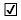 
(отметить "галочкой")
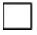 
копия удостоверения личности;
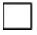 
копия документа, подтверждающего наличие высшего образования;
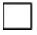 
для лиц, имеющих трудовой стаж, копию трудовой книжки;
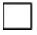 
для государственных служащих послужной список, оформленный в соответствии
с приказом Председателя Агентства Республики Казахстан по делам государственной
службы от 10 сентября 2021 года № 158 "О некоторых вопросах прохождения
государственной службы" (зарегистрирован в Реестре государственной регистрации
нормативных правовых актов № 24350);
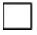 
выписки из единого накопительного пенсионного фонда о перечисленных
обязательных пенсионных взносах;
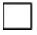 
копия документа о присвоении национальной или международной профессиональной
квалификации в области бухгалтерского учета, аудита и финансов (при наличии);
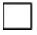 
копия документа, подтверждающего изменение личных данных (при наличии);
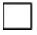 
копию документов по подтверждению знаний для лиц, претендующих на присвоение
квалификации государственного аудитора, выданного организацией по
подтверждению знаний по форме согласно приложению 4 к настоящим Правилам;
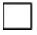 
копию сертификата государственного аудитора, для лиц, претендующих на высшую
категорию государственного аудитора;
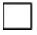 
копию документа о присвоении одной из международной профессиональной
квалификации, указанной в подпунктах 2) и 3) пункта 41 настоящих Правил;
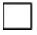 
1 (одна) фотография размером 3х4 (в личное дело);
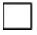 
Заявление о согласии на сбор и обработку персональных данных по основаниям,
предусмотренным пунктом 1 статьи 10 Закона Республики Казахстан
"О персональных данных и их защите".
Настоящим подтверждается, что:
с Правилами сертификации лиц, претендующих на присвоение квалификации
государственного аудитора ознакомлен и согласен;
все прилагаемые документы соответствуют действительности и являются
действительными.
Дата заполнения: "_____" __________ 20___года
_________________
(подпись)


      Сноска. Правила дополнены приложением 5-1 в соответствии с нормативным постановлением Высшей аудиторской палаты РК от 13.02.2023 № 4-НҚ (вводится в действие по истечении десяти календарных дней после дня его первого официального опубликования).              Заявление о согласии на сбор и обработку персональных данных
      Я, _____________________________________________________________, фамилия,имя, отчество (при наличии) – написать полностью       Индивидуальный идентификационный номер (ИИН) _____________________, данныедокумента, удостоверяющего личность __________________________, №_____________________, дата выдачи ________________, орган, выдавший (наименованиедокумента) документ ________________________________________________, фактическийпроживающий(-ая) по адресу: ________________________________________, (фактическийадрес проживания)       руководствуясь Законом Республики Казахстан "О персональных данных и их защите"настоящим даю безусловное согласие рабочему органу Национальной комиссии посертификации лиц, претендующих на присвоение квалификации государственного аудитора(далее – Рабочий орган), на осуществление им сбора и обработки моих персональных данных,содержащих сведения о доходах и имуществе, зафиксированных на электронном, бумажноми (или) ином материальном носителе.       Настоящим подтверждаю, что каких-либо претензий к Рабочему органу касательно егодеятельности по сбору и обработки моих персональных данных в дальнейшем иметь не будет,при условии соблюдения им требований действующего законодательства.       Настоящее согласие действует в течение всего периода до получения результатаоказания государственной услуги.___________ ________________________________________________ (подпись) (фамилия, имя, отчество (при его наличии)"____" ____________20 _ года. Перечень основных требований к оказанию государственной услуги "Выдача сертификата государственного аудитора"
      Сноска. Правила дополнены приложением 6-1 в соответствии с нормативным постановлением Высшей аудиторской палаты РК от 13.02.2023 № 4-НҚ (вводится в действие по истечении десяти календарных дней после дня его первого официального опубликования); в редакции нормативного постановления Высшей аудиторской палаты РК от 19.04.2024 № 8-НҚ (вводится в действие со дня его первого официального опубликования).
      Сноска. Приложение 7– в редакции нормативного постановления Высшей аудиторской палаты РК от 19.04.2024 № 8-НҚ (вводится в действие со дня его первого официального опубликования). ЗАКЛЮЧЕНИЕ
об услугополучателе на присвоение квалификации государственного аудитора соответствующего уровня
      1. Общие сведения:
      1) Ф.И.О. (при его наличии);
      2) должность, место работы;
      3) квалификация государственного аудитора (государственный аудитор, государственный аудитор высшей категории);
      4) дата рождения (число, месяц, год);
      5) сведения об образовании;
      6) награды и поощрения (при наличии);
      7) общий стаж (установленных в пунктах 40 и 41 настоящих Правил);
      8) общий стаж в органах государственного аудита и финансового контроля (при наличии);
      9) сведения об административных и уголовных правонарушениях, а также сведения о дисциплинарных взысканиях (при наличии).
      2. Информация о результатах прохождении подтверждения знаний.Дата подготовки: _____________Подпись секретаря Национальной комиссии ______________________________(Ф.И.О. при его наличии) (подпись)                                      СЕРТИФИКАТ  
                               государственного аудитора
      Решением Национальной комиссии по сертификации лиц, претендующих на присвоение квалификации государственного аудитора № ___ от "__" _________________ 20___ года ___________________________________________________________________                                     (Ф.И.О при наличии) присвоена квалификация ________________________________________________________   Председатель  Национальной комиссии:____________ ___________________________________________                         (подпись)                   (Ф.И.О при наличии)
      М.П.
      Дата выдачи: ____ _____________ 20 __ г.
      Регистрационный номер № ________ Журнал учета и выдачи сертификатов государственного аудитора
					© 2012. РГП на ПХВ «Институт законодательства и правовой информации Республики Казахстан» Министерства юстиции Республики Казахстан
				
Председатель
К. ДжанбурчинУтверждены
нормативным постановлением
Счетного комитета по контролю
за исполнением республиканского бюджета 
от 15 декабря 2015 года № 22-НҚПриложение 1 
к Правилам сертификации лиц,
претендующих на присвоение
квалификации государственного
аудитораФормаОрганизация
по подтверждению знаний
от ________________________
__________________________
(фамилия, имя, отчество
(при наличии) заявителя)Приложение 2 к Правилам 
сертификации лиц, претендующих 
на присвоение квалификации 
государственного аудитораФормаПриложение 3 к Правилам 
сертификации лиц, претендующих 
на присвоение квалификации 
государственного аудитораПриложение 4 к Правилам 
сертификации лиц, претендующих 
на присвоение квалификации 
государственного аудитораФорма № Наименование квалификационного экзамена Результат (балл)
1.
Ведение бухгалтерского учета и составление финансовой отчетности в государственных учреждениях в соответствии с международными стандартами финансовой отчетности для общественного сектора
2.
Ведение бухгалтерского учета и составление финансовой отчетности в квазигосударственном секторе в соответствии с международными стандартами финансовой отчетности
3.
Аудит финансовой отчетности
4.
Аудит соответствия
5.
Аудит эффективностиПриложение 5 
к Правилам сертификации лиц,
претендующих на присвоение
квалификации государственного
аудитораФормаНациональная комиссия
по сертификации лиц,
претендующих на присвоение
квалификации
государственного аудитора
от ______________________
________________________
(фамилия, имя, отчество
(при наличии) заявителя)Приложение 5-1 к Правилам
сертификации лиц, претендующих
на присвоение квалификации
государственного аудитораФормаНациональная комиссия
по сертификации лиц, претендующих
на присвоение квалификации
государственного аудитора
от _______________________________
__________________________________
(фамилия, имя, отчество
(при наличии) заявителя)Приложение 6 к Правилам 
сертификации лиц, претендующих 
на присвоение квалификации 
государственного аудитораФорма
____________________________________________________(наименование органа, организации, учреждения)
Личное дело № ____
____________________________________________________________ (фамилия, имя, отчество (при наличии)
____________________________________________________________ (указать квалификацию государственного аудитора соответствующего уровня)
20__ г.Приложение 6-1
к Правилам сертификации лиц,
претендующих на присвоение
квалификации государственного
аудитора
1
Наименование государственной услуги
Выдача сертификата государственного аудитора
2
Наименование услугодателя
Высшая аудиторская палата Республики Казахстан
3
способы предоставления государственной услуги
Прием заявления осуществляется через канцелярию Высшей аудиторской палаты Республики Казахстан
4
срок оказания государственной услуги
В течение 6 (шести) месяцев
5
форма оказания государственной услуги
Бумажная
6
результат оказания государственной услуги
Выдача сертификата государственного аудитора или мотивированный отказ в оказании государственной услуги
7
размер платы, взимаемой с услугополучателя при оказании государственной услуги, и способы ее взимания в случаях, предусмотренных законодательством Республики Казахстан
Бесплатно
8
график работы услугодателя
Услугодателя – с понедельника по пятницу с 8.30 до 17.30 часов, с перерывом на обед с 12.30 до 13.30 часов, кроме выходных и праздничных дней, согласно трудовому законодательству Республики Казахстан.Прием документов осуществляется с понедельника по пятницу с 9.00 до 17.00 часов, с перерывом на обед с 12.30 до 13.30 часов, кроме выходных и праздничных дней, согласно трудовому законодательству Республики Казахстан.
9
перечень документов и сведений, истребуемых у услугополучателя для оказания государственной услуги
1) заявление с указанием квалификации государственного аудитора соответствующего уровня, на которую претендует услугополучатель, по форме согласно приложению 5 к настоящим Правилам;2) копию документа, удостоверяющего личность;3) копию документа, подтверждающего наличие высшего образования с приложениями.К копиям документов об образовании, полученных в зарубежных организациях образования, прилагаются копии удостоверений о признании или нострификации данных документов об образовании, выданных уполномоченным органом в сфере образования, за исключением документов об образовании, выданных зарубежными организациями высшего и (или) послевузовского образования, научными центрами и лабораториями обладателям международной стипендии "Болашак", а также подпадающих под действие международного договора (соглашения) о взаимном признании и эквивалентности.К копиям документов об образовании, прилагается информация о статусе стипендиата международной стипендии "Болашак", выданной акционерным обществом "Центр международных программ".К копиям документов об образовании, подпадающих под действие международного договора (соглашения) о взаимном признании и эквивалентности, прилагаются копии справок о признании данных документов об образовании, выданных уполномоченным органом в сфере образования.В случае если документ (диплом/сертификат) и приложения к нему на иностранном языке, представляется нотариально заверенный в установленном порядке перевод на казахский и (или) русский язык;4) копию трудовой книжки, выписки из единого накопительного пенсионного фонда о перечисленных обязательных пенсионных взносах за весь период отчислений.Для государственных служащих послужной список, оформленный в соответствии с приказом Председателя Агентства Республики Казахстан по делам государственной службы от 10 сентября 2021 года № 158 "О некоторых вопросах прохождения государственной службы" (зарегистрирован в Реестре государственной регистрации нормативных правовых актов под № 24350);5) копию документа о присвоении национальной или международной профессиональной квалификации в области бухгалтерского учета, аудита и финансов (при наличии);6) копию документа по подтверждению знаний для лиц, претендующих на присвоение квалификации государственного аудитора, выданного организацией по подтверждению знаний, по форме согласно приложению 4 к настоящим Правилам;7) копию документа, подтверждающего изменение личных данных (фамилия, имя, отчество (при наличии);8) 1 (одна) фотография размером 3х4 (в личное дело);9) заявление о согласии на сбор и обработку персональных данных, по форме согласно приложению 5-1 к настоящим Правилам;10) копию сертификата государственного аудитора для лиц, претендующих на присвоение квалификации государственного аудитора высшей категории;11) копию документа о присвоении одной из международной профессиональной квалификации, указанной в подпунктах 2) и 3) пункта 41 настоящих Правил.Сведения о судимости, которая не погашена или не снята в установленном законом порядке на момент подачи заявления, а также совершение коррупционного правонарушения услугополучателя, услугодатель получает из соответствующих государственных информационных систем.
10
основания для отказа в оказании государственной услуги, установленные законами Республики Казахстан
1) установление недостоверности документов, представленных услугополучателем для получения государственной услуги, и (или) данных (сведений), содержащихся в них;2) несоответствие услугополучателя и (или) представленных материалов, объектов, данных и сведений, необходимых для оказания государственной услуги, требованиям, установленным настоящими Правилами;3) отрицательный ответ уполномоченного государственного органа на запрос о согласовании, который требуется для оказания государственной услуги, а также отрицательное заключение экспертизы, исследования либо проверки;4) отсутствие согласия услугополучателя, предоставляемого в соответствии со статьей 8 Закона Республики Казахстан "О персональных данных и их защите", на доступ к персональным данным ограниченного доступа, которые требуются для оказания государственной услуги;5) в отношении услугополучателя имеется вступившее в законную силу решение (приговор) суда о запрещении деятельности или отдельных видов деятельности, требующих получения определенной государственной услуги;6) в отношении услугополучателя имеется вступившее в законную силу решение суда, на основании которого услугополучатель лишен специального права, связанного с получением государственной услуги;7) в отношении услугополучателя, совершившего коррупционное правонарушение;8) наличие на момент подачи заявления судимости, которая не погашена или не снята в установленном законом порядке;9) отказ Национальной комиссией в присвоении квалификации государственного аудитора соответствующего уровня;10) неявка услугополучателя на собеседование в Национальной комиссии.
11
иные требования с учетом особенностей оказания государственной услуги
Адрес места оказания государственной услуги размещен на интернет-ресурсе Высшей аудиторской палаты Республики Казахстан – www.esep.gov.kz, раздел "Государственные услуги".Место оказания государственной услуги: город Астана, проспект Мәңгілік Ел 8, подъезд 10.Приложение 7 
к Правилам сертификации лиц,
претендующих на присвоение
квалификации государственного
аудитораформаПриложение 8 к Правилам 
сертификации лиц, претендующих 
на присвоение квалификации 
государственного аудитораФормаПриложение 9 к Правилам 
сертификации лиц, претендующих 
на присвоение квалификации 
государственного аудитораФорма
№
фамилия, имя, отчество (при наличии)
дата и номер протокола
дата и номер выдачи сертификата государственного аудитора соответствующего уровня
квалификация
подпись